Dokumentation im Corona-Jahr 2019/20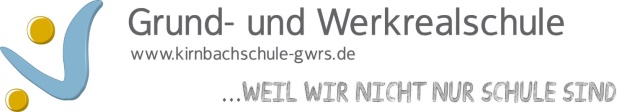 Bitte in Stichworten eintragenName der Lehrkraft: Xenia Hurst Datum der Dokumentation: 30.07.2020 Klasse in 2019/20FachDas haben wir bereits erledigtDas musste noch  offen bleiben3aMathe Orientierung im Hunderterraum  die Zahlen bis 1000  - Stellenwert  - Addition und Subtraktion bis 1000     mit Übergang   - schriftliche Addition und     Subtraktion Glücksräder / Wahrscheinlichkeit  GeometrieSymmetrie Rechte Winkel Fläche und UmfangWürfelgebäudeWürfelnetze SachaufgabenRechnen mit GeldRechnen mit Längen Rechnen mit Gewichten Herr Bensch (Juli 2020)  halbschriftliche Division schriftliche Multiplikation  Uhrzeit und Zeitspannen Indianermuster 